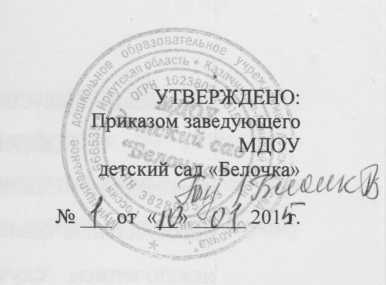 ПЕРЕЧЕНЬ   персональных данных, обрабатываемых в МДОУ детский сад «Белочка»В ходе проведенного обследования установлено, МДОУ детский сад «Белочка» обрабатываются следующие персональные данные субъектов персональных данных:Перечень может пересматриваться по мере необходимости в соответствии с установленным порядком.№п/пВид Персональных данных (ПДн)Вид обработкиСрок храненияЦель обработки1.Данные о Физических лицах/работниках (субъектах), состоящих в трудовых отношениях с юридическим лицом (оператором):фамилию имя отчество;сведения, содержащиеся в паспорте или ином документе, удостоверяющем личность;информация, содержащаяся в трудовой книжке;информация, содержащаяся в страховом свидетельстве государственного пенсионного страхования;сведения, содержащиеся в документах воинского учета для военнообязанных и лиц, подлежащих призыву на военную службу;сведения, содержащиеся в документах об образовании, квалификации или наличии специальных знаний или подготовки, сведения по повышению квалификации и переподготовкебезиспользованиясредствавтоматизацииЛичные дела в архиве -75 лет на бумажных носителях,обеспечения соблюдения обеспечения соблюдения федеральных законов или иных нормативных правовых актов,содействия работникам в осуществлении трудовой деятельности, обучению и продвижению по службе,обеспечения личной безопасности работников при исполнении должностных обязанностей,контроля количества и качества выполняемой работы,обеспечения сохранности имущества,начисления и выплаты заработной платы работникам,обеспечение социальными льготами в соответствии с действующимработников, их аттестации, по служебным расследованиям;сведения, содержащиеся в свидетельстве о постановке на учет физического лица в налоговом органе на территории Российской Федерации;сведения в документах, необходимых для предоставления работнику гарантий и компенсаций, установленных действующим законодательством (о составе семьи; документы, подтверждающие дополнительные гарантии и компенсации по определенным основаниям, предусмотренным законодательством; о беременности работницы; о возрасте малолетних детей);данные о судимости;данные декларации о доходах (руководителю).законодательством.2.Данные о физических лицах/ воспитанниках и законных представителях(субъектах), состоящих в отношениях по договору на оказание образовательных услуг с юридическим лицом (оператором):фамилия имя отчество законных представителей;сведения, содержащиеся в паспорте или ином документе, удостоверяющего личность законного представителя;контактные телефоны законного представителя;фамилия имя отчество воспитанника;сведения , содержащиеся в свидетельстве о рождении воспитанника;сведения, содержащаяся в страховом свидетельстве государственного пенсионного страхования воспитанника;сведения, содержащиеся в полисе обязательного медицинского страхования воспитанника;сведения о здоровье, содержащиеся в медицинской карте воспитанника.безиспользованиясредствавтоматизацииЛичные дела воспитанников в архиве -25 лет на бумажных носителях,обеспечения соблюдения федеральных законов или иных нормативных правовых актов,охрана жизни и укрепление физического и психического здоровья воспитанников;обеспечение познавательно-речевого, социально-личностного, художественноэстетического и физического развития детей,воспитание с учетом возрастных особенностей детей гражданственности, уважения к правам и свободам человека, любви к окружающей природе, родине, семье;взаимодействие с семьями детей для обеспечения их полноценного развития;оказание консультативной и методической помощи родителям (законным представителям) по вопросам воспитания и развития детей;       осуществление квалификационнойкоррекции недостатков в физическом и/или психическом развитии детей.